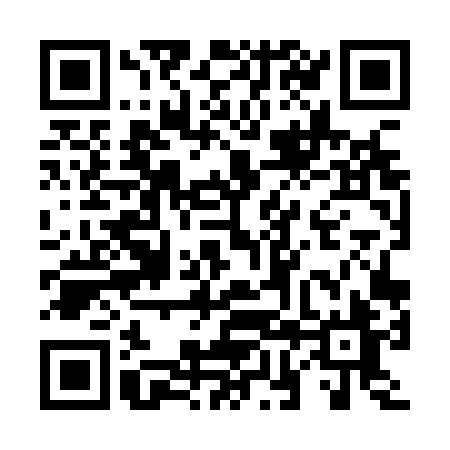 Ramadan times for Mishan, ChinaMon 11 Mar 2024 - Wed 10 Apr 2024High Latitude Method: Angle Based RulePrayer Calculation Method: Muslim World LeagueAsar Calculation Method: ShafiPrayer times provided by https://www.salahtimes.comDateDayFajrSuhurSunriseDhuhrAsrIftarMaghribIsha11Mon3:543:545:3311:232:365:135:136:4612Tue3:523:525:3111:222:365:145:146:4713Wed3:503:505:2911:222:375:165:166:4914Thu3:483:485:2711:222:385:175:176:5015Fri3:463:465:2511:212:395:185:186:5216Sat3:443:445:2311:212:405:205:206:5317Sun3:423:425:2111:212:405:215:216:5518Mon3:403:405:1911:212:415:225:226:5619Tue3:383:385:1811:202:425:245:246:5820Wed3:363:365:1611:202:435:255:256:5921Thu3:343:345:1411:202:435:265:267:0122Fri3:323:325:1211:192:445:285:287:0223Sat3:303:305:1011:192:455:295:297:0324Sun3:273:275:0811:192:465:305:307:0525Mon3:253:255:0611:182:465:325:327:0726Tue3:233:235:0411:182:475:335:337:0827Wed3:213:215:0211:182:485:345:347:1028Thu3:193:195:0011:182:485:365:367:1129Fri3:173:174:5911:172:495:375:377:1330Sat3:143:144:5711:172:505:385:387:1431Sun3:123:124:5511:172:505:395:397:161Mon3:103:104:5311:162:515:415:417:172Tue3:083:084:5111:162:515:425:427:193Wed3:063:064:4911:162:525:435:437:214Thu3:033:034:4711:152:535:455:457:225Fri3:013:014:4511:152:535:465:467:246Sat2:592:594:4311:152:545:475:477:267Sun2:572:574:4211:152:545:485:487:278Mon2:542:544:4011:142:555:505:507:299Tue2:522:524:3811:142:555:515:517:3110Wed2:502:504:3611:142:565:525:527:32